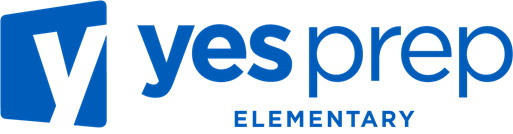 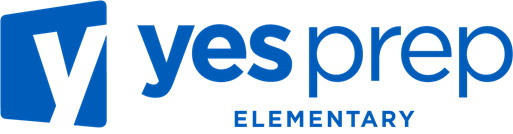 North Central Elementary2021-2022Plan de mejoras del campus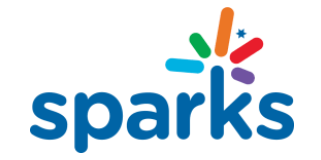 Número de campus 101-845-103Houston, TX 7739PLAN DE MEJORAS DEL CAMPUS DE YES PREP North Central ElementaryÍNDICEPLAN DE MEJORAS DEL CAMPUS DE YES PREP North Central ElementaryDECLARACIÓN DE LA MISIÓNYES Prep existe para aumentar la cantidad de estudiantes preparados para la universidad.INICIATIVAS PARA TODO EL SISTEMA 2021-2022YES Prep forma parte de la red de escuelas autónomas con inscripción abierta de YES Prep Public Schools, Inc. (YES Prep, sistema o distrito). Nuestras iniciativas para todo el sistema son las siguientes:Resultados de la misión Construir escuelas sistemáticamente excelentes que preparen a todos los estudiantes para graduarse de la universidad y estar capacitados para ser líderes. Prestar servicio a las comunidades marginadas de Houston a gran escala. Prioridades estratégicas Involucrar plenamente a los estudiantes, las familias y las comunidades a las que prestamos servicio. Reclutar, desarrollar, sostener y retener personas extraordinariamente talentosas. Construir una organización diversa que valore la inclusión y la transparencia. Innovar e implementar sistemas académicos claros, gestionables y de gran influencia. Aprovechar la tecnología y los sistemas operativos que promueven la eficiencia y la responsabilidad. Ser estratégicos y sostenibles a nivel financiero en relación con la financiación pública. PRIORIDADES ESTRATÉGICAS DE LA AGENCIA DE EDUCACIÓN DE TEXAS (TEA) Cada niño debe estar preparado para alcanzar el éxito en la universidad, en una carrera profesional o en el ejército. Reclutar, apoyar y retener a maestros y directores. Construir una base de lectura y matemáticas. Conectar la escuela secundaria con la carrera profesional y la universidad. Mejorar las escuelas de bajo rendimiento. REQUISITOS DEL PROGRAMA ESCOLAR (SWP), TÍTULO I, PARTE A Elemento 1: Evaluación integral de necesidades (CNA) del Programa Escolar (SWP) Elemento 2: Requisitos del plan de mejoras del campus (CIP) del SWP  Elemento 3: Requisitos para la participación de padres y familias (PFE) PLAN DE MEJORAS DEL CAMPUS DE YES PREP North Central ElementaryEQUIPO DE APOYO ESCOLAR PARA LA CNA Y EL CIP Reuniones y acceso a la comunidadEl equipo de Apoyo Escolar (SST) desarrolló la CNA y el CIP. Las reuniones se realizaron de forma virtual en TEAMS el 16/9/2021 de 8:30 a 9:30 a.m. y el 16/9/2021 de 9:30 a 10:30 a.m. Durante la primera reunión, los miembros del equipo de SST tuvieron la oportunidad de conectarse entre ellos y conocer la función de cada miembro del equipo.  Los miembros del equipo también recibieron la oportunidad de aprender sobre el propósito del equipo y aprender términos específicos como CNA, CIP y título I. El equipo también aprendió acerca de la visión y la misión del campus de la escuela North Central Elementary.Cada grupo discutió los datos e identificó los problemas, las necesidades y las fortalezas de nuestro campus.  Durante la segunda reunión, el equipo completo de SST se reunió para compartir los problemas, las necesidades y las fortalezas que se identificaron. En conjunto, estuvimos de acuerdo con las tendencias identificadas mediante los datos y les dimos prioridad a los problemas o necesidades en los que la escuela debería enfocarse para alcanzar los objetivos de nuestro campus. El equipo de SST también revisó los objetivos del campus y se dividió en grupos pequeños para discutir las medidas de gran impacto con base en los problemas identificados para alcanzar nuestros objetivos.  El CIP está disponible en inglés y en español en la oficina principal del campus, en el sitio web del campus, en las reuniones de PFE, y en las actividades y eventos de participación de los padres y la comunidad. El CIP se revisará y actualizará trimestralmente durante el año escolar 2021-2022.Política de participación de padres y familiasTodas las actividades escolares promoverán y alentarán la participación familiar. La escuela ofrecerá reuniones de consultas para padres para colaborar con los padres y otras partes interesadas acerca de la política de participación de familias.  El comité a continuación se encargará de planificar e implementar la política de participación de padres y familias: La política de participación de padres y familias está disponible en inglés y en español en la oficina principal del campus, en el sitio web del campus, en las reuniones de PFE, y en las actividades y eventos de participación de los padres y la comunidad. Se les notificará a las familias y los padres de North Central Elementary de YES Prep a través de las notas a la familia y los canales de redes sociales que el CIP se encuentra en nuestro sitio web y que tendremos copias disponibles en nuestra oficina principal y también se compartirán copias durante las reuniones de participación de padres y familias.  Revisaremos, evaluaremos y actualizaremos la política de participación de padres y familias trimestralmente durante el año escolar 2021-2022.  Se realizarán diversas reuniones en horarios flexibles, como reuniones en la mañana y en la tarde, durante días diferentes de la semana para satisfacer todas las necesidades de las familias de North Central Elementary de YES Prep.  Se alentará a las familias y a los padres a que asistan a estas reuniones informativas en donde aprenderán acerca de la participación de la escuela en la programación del título I, los programas del plan de estudios, las evaluaciones y cómo se medirán los logros de los estudiantes y cómo se asociarán la escuela y las familias para apoyar el desarrollo académico de los estudiantes.  La participación en estas reuniones se promoverá activamente a través de nuestros canales de redes sociales, el sitio web y las notas a la familia semanales.  Metas del campus (áreas de enfoque/fundamentales) 1) Comunidad inclusiva: los estudiantes, las familias y el personal se sienten tan conectados con la comunidad de NCE que desean quedarse. 2) Empoderamiento del personal: Todo el personal reconoce su impacto y comparte la responsabilidad en la creación de nuestra cultura del campus. 3) Logro: Todos los estudiantes mostrarán crecimiento y alcanzarán el nivel de grado. Información de contacto del CIPSi tiene preguntas sobre este CIP, comuníquese con las siguientes personas:PLAN DE MEJORAS DEL CAMPUS DE YES PREP North Central ElementaryEVALUACIÓN INTEGRAL DE NECESIDADES: PERFIL DE LA ESCUELAYES Prep North Central Elementary se fundó en 2020 para servir a los estudiantes en los Grados PreK-3. North Central Elementary de YES Prep aumentará la cantidad de estudiantes provenientes de comunidades desatendidas que se graduarán de la universidad listos para ser líderes.Datos demográficos de los estudiantes y del personal Los datos demográficos (estimados) de 2021-2022 de los estudiantes de la escuela son los siguientes: 550 estudiantes en los grados PreK-3Raza y origen étnico:6.8% de afroamericanos0.2% de indios americanos0.4% de asiáticos88.5% de hispanos 0.8% de blancos3.4% de varias razas92.2% con dificultades económicas44.9% de estudiantes de inglés (EL)69.2% en riesgo11.7% en educación especial (SpEd)Además, nuestro campus cuenta con 50 miembros del personal. Vecindarios en donde prestamos servicioLos vecindarios en donde prestamos servicio son 77039, 77032, 77037, 77076, 77093, 77060, 77022.Datos demográficos de los vecindariosLos datos demográficos de la comunidad inmediata alrededor del campus (77039): -85% de hispanos-8% de afroamericanos -5% de blancos -Ingreso promedio familiar: $36,347-53% sin diploma, 27% con diploma de escuela secundaria, 16% con título técnico o universitario, 4% con título universitario o superiorEstrategias para prestar servicio a estudiantes en riesgo1) Todos los estudiantes recibirán instrucción en grupos pequeños durante los bloques de lectura y matemáticas. 2) Todos los datos académicos de los estudiantes tendrán un seguimiento semanal durante las reuniones de Administración de Casos para diseñar Planes de Intervención Individual para los estudiantes que necesitan apoyos adicionales. 3) YES Prep North Central Elementary tiene un Consejero de apoyo estudiantil (SSC) a tiempo completo y un Terapeuta de Comportamiento de Legacy dos veces por semana en nuestro campus, para atender a los estudiantes que, según se identifiquen, necesiten apoyo extra. 4) Nuestro plan de estudios de aprendizaje social y emocional (SEL) proporcionará a los maestros las herramientas para abordar de forma proactiva las necesidades socioemocionales de todos nuestros estudiantes y diseñar estrategias del Programa de Respuesta a Intervención (RTI) para aquellos estudiantes que necesiten una instrucción más dirigida y centrada en esta área de aprendizaje. 5) Tenemos un Administrador de tiempo completo de Educación Especial que se asegurará de que los estudiantes excepcionales tengan el apoyo y la instrucción exigida por su IEP. 	Bridge – Conclusión de CNADespués de reunirse con el Equipo de Apoyo al Estudiante y realizar una Evaluación de las Necesidades del Campus (CNA) integral, el Plan de Mejoras del Campus (CIP) de North Central Elementary abordará cinco áreas de necesidad para el año escolar 2021-2022. Nos centraremos en el Dominio I, el Dominio III, la Preparación para la universidad SAT, la Persistencia del estudiante, la Asistencia, las MAP, la Matriculación universitaria y las puntuaciones de Colocación Anticipada (AP). Al abordar estas ocho áreas de necesidad, North Central Elementary apoyará de forma satisfactoria el desarrollo y el logro académico, la participación de los padres y de los estudiantes.PLAN DE MEJORAS DEL CAMPUS DE YES PREP North Central ElementaryEDUCACIÓN COMPENSATORIA ESTATAL (SCE)Políticas y procedimientosYES Prep tiene políticas y procedimientos escritos para todo el sistema, a fin de identificar lo siguiente:Los estudiantes que corren el riesgo de abandonar la escuela según el criterio del estado.Los estudiantes que corren el riesgo de abandonar la escuela según el criterio local.Cómo ingresan los estudiantes en el programa de Educación Compensatoria Estatal (SCE).Cómo se expulsa a los estudiantes del programa de SCE.El costo del programa de educación regular en relación con las asignaciones presupuestarias por estudiante o con el personal de instrucción por proporción de estudiantesTotal de los fondos de SCE asignados a North Central Elementary: $1,176,174.00El proceso que utilizamos para identificar a los estudiantes en riesgo es el siguiente:Intervenciones documentadas de seis semanas una vez que un estudiante está en el proceso de respuesta a la intervención (RTI). Si el estudiante no mejora después de seis semanas, el equipo de RTI lo evaluará para identificar otras intervenciones necesarias. Se identificarán a los estudiantes en riesgo después de que el equipo de RTI se reúna.El proceso que utilizamos para expulsar del programa de SCE a los estudiantes que ya no califican es el siguiente: El equipo de RTI evaluará a los estudiantes en riesgo durante seis semanas para determinar si necesitan intervenciones continuas;O bien, se los expulsará del programa de SCE en función de su desempeño.PLAN DE MEJORAS DEL CAMPUS DE YES PREP North Central ElementaryCOORDINACIÓN DE FONDOS FEDERALES, ESTATALES Y LOCALESLos fondos federales se integrarán y coordinarán con los fondos estatales y locales para satisfacer las necesidades de todos nuestros estudiantes.Fondos federales Título I, Parte A: $385,160.00Educación especial (IDEA-B): $165,959.00Programa nacional de almuerzos escolares: $502,640.00Fondos estatales y locales Fondos generales del estado: $6,553,449.00Educación Compensatoria Estatal: $1,176,174.00Programa bilingüe/inglés como segundo idioma (ESL): $247,092.00PLAN DE MEJORAS DEL CAMPUS DE YES PREP North Central Elementary Nombre Función Michelle LaFlureDirectoraElizabeth ZarateAsistente EjecutivaEsmerelda JimenezMaestraJaime YbarraMaestroSylvia ArriagaMaestraNatasha BalkumMaestraSandra AlvaradoMadreKarla RojasMadreTarcisco CarmonaPadreJulie AlvaradoMadreDaisy RodriguezConsejera de Apoyo al EstudianteNombre Función Michelle LaFlureDirectoraElizabeth ZarateAsistente EjecutivaEsmerelda JimenezMaestraJaime YbarraMaestroSylvia ArriagaMaestraNatasha BalkumMaestraSandra AlvaradoMadreKarla RojasMadreTarcisco CarmonaPadreJulie AlvaradoMadreDaisy RodriguezConsejera de Apoyo al EstudianteRenatta LindseyDirectora de Cumplimiento Estatal y Coordinación de Asuntos LegalesYES Prep Public Schools, Inc.5515 South Loop East Freeway, Suite BHouston, TX 77033(713) 967-9133renatta.lindsey@yesprep.org Michelle LaFlure1900 Strawn Rd, Houston, TX 77039Houston, TX (713) 842-5650michelle.laflure@yesprep.orgFuentes de datos examinadas durante el proceso de la CNAElemento del SWP, Título IEvaluaciones del programa, actividades e iniciativasCensoCalificaciones de responsabilidad de la TEARendimiento en STAAR de las escuelas circundantesDesempeño en las Pruebas de Medidas de Progreso Académico (MAP) de las escuelas primarias de YES PrepCalidad del personalComentarios de la comunidadDatos de facilitación de programación y enseñanza de YES PrepDesarrollo del personalEvaluaciones estandarizadasEncuestas y entrevistas de estudiantes/personal/padresInventario de tecnología1, 2, 3META N.° 1: Dominio IMETA N.° 1: Dominio IÁreas de enfoque de la CNATendremos un promedio de al menos 50% de los exámenes con puntuaciones "Bueno" o superior, "Satisfactorio" o superior y "Excepcional"Puntos fuertes de la CNAPersonal: Dos antiguos miembros del personal de YES Prep North Central Elementary han pasado este año de 2º a 3º grado, uno de ellos bilingüe y otro maestro del programa de inglés.  No solo conocen bien a los estudiantes, sino que han enseñado los planes de estudio y servirán de apoyo a los tres nuevos miembros del personal.  Los otros tres maestros de tercer grado tienen experiencia en la enseñanza de tercer grado o en la enseñanza del plan de estudios o el contenido.  Además, tenemos un intervencionista dedicado que proporcionará apoyo a los estudiantes de tercer grado durante todo el año y un Residente de relevo a tiempo completo que apoya a nuestro maestro de Lengua y Literatura en Inglés.  Como un campus de primaria de primer año, dedicamos mucho tiempo y recursos a nuestros maestros de segundo grado en 2020-21, dado que sabíamos que tomarían la prueba STAAR por primera vez este año.  Dos intervencionistas y dos asistentes de maestros de alto rendimiento proporcionan apoyo dentro de clase, fuera de clase e individual a cada estudiante de nivel 2 y 3.  Como resultado, solo el 7% de nuestros estudiantes de tercer grado actuales están clasificados como nivel 3 (esto es lo más bajo de cualquiera de nuestros niveles de grado). Necesidades o desafíos de la CNAPara cumplir con los objetivos de inscripción, agregamos 35 nuevos estudiantes a 1.°-3.° grado, además de todo jardín de infantes y pk.  Nuestro campus es solo de PK a 3.° grado; por lo tanto, nuestro desempeño en el STAAR de 3.° grado vale mucho en nuestras calificaciones generales de responsabilidad de la Agencia de Educación de Texas (TEA).  Prioridades estratégicas para todo el sistema4. Innovar e implementar sistemas académicos claros, gestionables y de gran influencia.Prioridades estratégicas de la TEA2. Construir una base de lectura y matemáticas.Estrategias/medidas de alto impactoPersonal encargadoRecursos necesariosDatos de referencia y fuentes de supervisiónCronogramaLos maestros de 3.° grado planificarán en equipos de nivel de grado semanalmente (Lengua y Literatura el martes, y Matemáticas el miércoles) con el apoyo del Director y los AP.  Director, Directores asistentes y Presidentes de nivel de gradoRecursos curriculares (Fundations, Wit & Wisdom, HMH Arriba la Lectura y Eureka Math)Documentos de planificación a largo plazo y resumen de módulos en SchoologyAsistencia del equipo de programas de escuela primaria, según sea necesarioDocumento de seguimiento utilizado por los directores asistentes y el directorSchoology: todos los documentos de internalización de las lecciones y los modelos de trabajo de los estudiantes se publicarán el lunes a las 7 a.m.Supervisión semanal de Schoology y de las reuniones de planificación El equipo de programas de primaria hará resúmenes previos al módulo al principio de cada módulo de lengua y literatura y matemáticas y análisis posteriores de datos al final de cada módulo.Supervisor del programa bilingüe de primaria, Supervisor del programa de alfabetización de primaria y Supervisor del programa STEM (Ciencias, Tecnología, Ingeniería, Artes, Matemáticas) de primaria Equipos de MicrosoftInformes de datos de Power BIAwareEvaluaciones de fin de móduloEl director, los PA y el equipo de programas del distrito supervisarán los datos en Power BI después de cada evaluación de fin de móduloEl director, los PA y el equipo del programa del distrito supervisarán los datos cargados en Aware*Los resúmenes previos al módulo se llevarán a cabo al principio de cada módulo de tercer grado (ver el calendario de alcance y secuencia para cada área de contenido)*Los análisis de datos posteriores al módulo se llevarán a cabo al final de cada módulo de tercer grado (ver el calendario de alcance y secuencia para cada área de contenido)Tutorías de 3.°:  A partir de mediados de octubre, el personal llevará a cabo tutorías para los estudiantes de 3er grado en lengua y literatura y matemáticas.Director, AP, DCO y Supervisor de SpEdInformes de Power BI que identifican a los estudiantes de nivel 2 y 3El distrito proporcionó los planes de estudio para las tutorías Apoyo administrativo durante las tutorías Informes de Power BI Hoja de cálculo de asistencia a las tutorías Semanalmente a partir de mediados de octubre Además de la instrucción en grupos pequeños proporcionada por los maestros, tendremos un programa de intervención para los estudiantes que son identificados como nivel 2 o 3Intervencionista de 3.° grado, director, AP, DCO y Supervisor de Educación EspecialInformes de Power BI que identifican a los estudiantes de nivel 2 y 3Datos de las MAP de fin de año 2020-21 y datos de las MAP de principios de año 2021-22Cronograma de intervención Informes de Power BI que identifican a los estudiantes de nivel 2 y 3Datos de las MAP de fin de año 2020-21 y datos de las MAP de principios de año 2021-22Datos de evaluación de mitad de módulo y de final de módulo Datos de la evaluación común del distritoReuniones semanales con el equipo de intervenciónCada nueve semanasTodos los maestros de YES Prep North Central Elementary tendrán un Director o Asistente de Director dedicado para apoyar su desarrollo y monitorear los datos sobre el rendimiento de los estudiantes.Director, Director asistente, MaestrosDatos sobre el rendimiento del estudianteDatos de rendimiento de Whetstone/Maestros, verificaciones semanales/quincenalesDatos de la Guía de excelencia instructiva (IER)Datos sobre el rendimiento del estudianteClasificaciones globales de mediados y fin de año, Datos continuos sobre el rendimiento de los estudiantes (incluidos los datos de la MAP)META N.° 2: Dominio IIIMETA N.° 2: Dominio IIIÁreas de enfoque de la CNAAlcanzaremos o excederemos el Dominio III cerrando las brechas para los objetivos de todos los estudiantes, especialmente los de Inglés y de Educación Especial.Puntos fuertes de la CNATenemos un fuerte equipo de educación especial que apoya a nuestros estudiantes: Un Supervisor de Educación especial, dos maestros autónomos, un maestro que va al aula regular y dos asistentes de maestros de Educación especial.   El equipo de liderazgo colocó estratégicamente a los Estudiantes de inglés (EL) que NO están en el programa bilingüe en aulas con maestros con experiencia.  5/6 miembros de nuestro personal bilingüe son maestros con experiencia que trabajaron en NCE el año pasado.  Tenemos dos intervencionistas bilingües que apoyan a los estudiantes y un intervencionista general. En cuanto a los estudiantes de 3.° grado, tenemos un programa departamentalizado.  Esto garantiza que los maestros son expertos en el área de contenido y les permite estar enfocados en 1-2 contenidos, ya que no son autónomos. Necesidades o desafíos de la CNAAunque solo tenemos 500 estudiantes en el campus, 58 están identificados como estudiantes de Educación Especial, y 16 estudiantes más están a la espera de ser examinados. Una gran parte de nuestros estudiantes de educación especial son nuevos en el campus o estuvieron en línea el año pasado durante la pandemia.  YES Prep North Central Elementary tiene un equipo relativamente nuevo de miembros del personal.  25/50 miembros de nuestro personal son nuevos en el campus desde que agregamos dos niveles de grado este año a nuestro campus.  Si bien tenemos sistemas sólidos implementados para la orientación y el desarrollo de los maestros junto con los apoyos para los niños, deberá haber un fuerte enfoque en la orientación de nuestros maestros en las mejores prácticas para garantizar que todos los estudiantes realicen avances académicos. Las Escuelas de YES Prep están ofreciendo un programa bilingüe para las escuelas primarias por primera vez, y el 30% de nuestros niños califican para las clases bilingües (el año pasado fue nuestro primer año de implementación).  El plan de estudios elegido para nuestro bloque de Lengua y Literatura en Español difiere del plan de estudios de Lengua y Literatura en Inglés. Será un desafío asegurarse de que los maestros de nivel de grado planifiquen juntos para que TODOS los estudiantes, independientemente del idioma de instrucción, estén recibiendo la misma instrucción de excelencia. Los períodos de planificación común se establecerán para facilitar esta colaboración, y todavía prevemos que esto será un desafío. Prioridades estratégicas para todo el sistema4. Innovar e implementar sistemas académicos claros, gestionables y de gran influencia.Prioridades estratégicas de la TEA2. Construir una base de lectura y matemáticas.Estrategias/medidas de alto impactoPersonal encargadoRecursos necesariosDatos de referencia y fuentes de supervisiónCronogramaDesarrollo profesional de los maestros y orientación en el apoyo a los Estudiantes de la población especial, específicamente los estudiantes de inglés en las Aulas de educación bilingüe y especial y todos los estudiantes de educación especial.Director, Director Asistente Bilingüe y Supervisor de Educación EspecialIEP del estudianteELPSDatos sobre el maestroRegistro de datos sobre los estándares de dominio del idioma inglés (ELPS).Boletas de calificacionesDatos sobre la supervisión del progreso en Aprendizaje Imaginativo. Datos de la Guía de excelencia instructiva (IER)Desarrollo profesional de principios de añoDesarrollo profesional continuo integrado al trabajoEl intervencionista bilingüe y el Supervisor de educación especial supervisarán el rendimiento de los estudiantes en forma continua y proporcionarán apoyo adicional a los estudiantes que no están cumpliendo con las metas de crecimiento de Desarrollo del Idioma Inglés (ELD) o de crecimiento individualizado.   Intervencionista bilingüe,Supervisor de Educación Especial, Director Asistente Bilingüe y DirectorLibros de la biblioteca bilingüe y en español, boletas de calificaciones, Aprendizaje Imaginativo y Aprendizaje Imaginativo en español, Estándares de dominio del idioma inglés (ELPS), Datos de la Administración de CasosRegistro de datos sobre los estándares de dominio del idioma inglés (ELPS).Boletas de calificacionesDatos sobre la supervisión del progreso en Aprendizaje Imaginativo. Reuniones quincenales del equipo de liderazgo para revisar los datos y evaluar las necesidades, reuniones semanales de administración de casos a nivel de grado Establecer un equipo efectivo de Educación Especial que supervise continuamente a nuestros estudiantes de educación especial para asegurarse que sus necesidades académicas y de comportamiento se cumplan.Director, Director asistente, Supervisor de Educación EspecialIEP del estudianteInformes de progreso y boletas de calificacionesEjemplos de trabajo de los estudiantes Datos sobre el maestroDocumentos de Admisión, Revisión y Retiro (ARD)IEP del estudianteEl Supervisor de Educación Especial hará una supervisión semanalEstablecer un Comité de Evaluación de Dominio del Idioma (LPAC) eficaz que supervise continuamente el dominio de los contenidos y el desarrollo del lenguaje de los estudiantes de inglés.Director, Director asistente, Administrador de LPACAdaptaciones lingüísticas de los estudiantes de inglés, Informes de progreso, ejemplos de trabajo de los estudiantes y boletas de calificacionesPuntuaciones de los estudiantes en el Sistema de Evaluación del Dominio del Idioma Inglés de Texas (TELPAS) de los años anteriores. El uso de los Descriptores de Nivel de Dominio (PLD)Análisis de resultados de MAPCartera de estudiantes Reuniones quincenales del equipo de liderazgo para revisar los datos y evaluar las necesidades, reuniones de LPAC de principios, mediados y fin de año. Implementación de estrategias de instrucción en todas las áreas de contenido para fortalecer la adquisición del primer y segundo idioma e individualizar el aprendizaje de los estudiantes de educación especial. Director, Director asistente, Administrador de LPAC, Supervisor de Educación especialMateriales de estrategias de adquisición e instrucción del idioma.Recursos de ELPS.Recursos de PLD.Recursos del Portal de estudiantes de inglés de la Agencia de Educación de Texas (TEA).Oportunidades de desarrollo profesionalConocimientos y Aptitudes Esenciales de Texas (TEKS)ELPSEjemplos de observación de los maestrosCiclos de orientación individual efectivosPLC SemanalOportunidades de desarrollo profesional mensuales. META N.° 3: Persistencia del estudianteMETA N.° 3: Persistencia del estudianteÁreas de enfoque de la CNAAl menos el 95% de los estudiantes y las familias que están activos el 1.9.21 lo estarán el 1.9.22.  Puntos fuertes de la CNAYES Prep lleva casi 20 años en la comunidad de North Central. La escuela secundaria es muy reconocida, una presencia activa en la comunidad, y ha tenido un rendimiento estudiantil sobresaliente desde su primer año. Además, el campus de la secundaria tuvo una tasa de perseverancia de los estudiantes del 94,5% durante los últimos 8 años, lo que demuestra un fuerte compromiso con la educación en la comunidad de North Central. Yes Prep North Central Elementary está comprometida a tener una sólida comunicación con las familias, un enfoque sólido en el Aprendizaje Socioemocional, y con la educación de nuestros estudiantes en forma integral.  Además, tenemos un Consejero de apoyo al estudiante a tiempo completo este año, y Legacy Clinic continuará apoyando a las familias en nuestro campus.  Creemos que estos compromisos con nuestra comunidad asegurarán una sólida perseverancia continua.Necesidades o desafíos de la CNAEn las primeras dos semanas de la escuela, cinco de nuestros niños dieron positivo para COVID-19, y las preocupaciones más comunes de la familia están relacionadas con la seguridad.  Al no poder ofrecer una oferta virtual para las familias este año, hemos perdido al menos 8 familias hasta la fecha.  Dadas las incertidumbres en torno a la pandemia, preveo que deberemos seguir centrándonos en la revisión de nuestros planes de salud y seguridad para proteger a los estudiantes, las familias y el personal.Prioridades estratégicas para todo el sistema4. Innovar e implementar sistemas académicos claros, gestionables y de gran influencia.Prioridades estratégicas de la TEA2. Construir una base de lectura y matemáticas.Estrategias/medidas de alto impactoPersonal encargadoRecursos necesariosDatos de referencia y fuentes de supervisiónCronogramaMúltiples formas de comunicación para asegurarse que llegamos a todas las familias de una manera culturalmente sensible: Class Dojo, carpeta de los viernes, notas semanales a la familia, publicación en las redes sociales con eventos e información importantes, sala de recursos para padres con tecnología y libros para uso de las familias. Director, DCO, Directores asistentesEstructuras y expectativas de la carpeta de los viernes Boletines familiaresInformación de contacto de la familiaPáginas de Facebook/InstagramClass DojoEncuesta a los padresEl 100% de las familias se conectarán en Class Dojo para el 1.9.21.Información de asistencia Encuesta a los padres: una vez por añoAsistencia: diariaEstablecer una asociación de familias sólida para conectar las familias con la escuela y la comunidad.Director, DCO, APCalendario del campus Estructuras y expectativas de la carpeta de los viernes Boletines familiaresInformación de contacto de la familiaPáginas de Facebook/InstagramClass DojoEncuesta a los padresAsistenciaOtoño de 2021Llevar a cabo eventos familiares (días de Conferencia para las boletas de calificaciones, Conozca al maestro, Noches divertidas en familia, Open House, café mensual con el Director, Comida compartida por el Mes de la Herencia Hispana, etc.) durante todo el año escolar. Director, Director de Operaciones del Campus (DCO), Directores asistentes Cronograma de eventosCalendario de eventosCada nueve semanasEncuesta a los padresContinuamente (tenemos al menos 2 eventos planificados por mes)Enfoque en el aprendizaje socioemocional (instrucción directa de aprendizaje social y emocional (SEL), reuniones diarias por la mañana, reflexión vinculada al recreo/juego determinado y reuniones de cierre) para que los niños se desarrollen en forma integral e involucrar a las familias en este trabajo. Enfoque en el aprendizaje socioemocional (instrucción directa de aprendizaje social y emocional (SEL), reuniones diarias por la mañana, reflexión vinculada al recreo/juego determinado y reuniones de cierre) para que los niños se desarrollen en forma integral e involucrar a las familias en este trabajo. Director, Director de Operaciones del Campus (DCO), Directores asistentes, Comité de Selección de Personal (SSC), Enfoque en el aprendizaje socioemocional (instrucción directa de aprendizaje social y emocional (SEL), reuniones diarias por la mañana, reflexión vinculada al recreo/juego determinado y reuniones de cierre) para que los niños se desarrollen en forma integral e involucrar a las familias en este trabajo. Director, Director de Operaciones del Campus (DCO), Directores asistentes, SSCRecursos_4 Plan de estudios en línea, recursos y formaciones de Sanford Harmony Cada nueve semanas Encuesta de los estudiantesEncuesta de los estudiantes - 2 veces por añoEncuesta a los padres - 2 veces por añoMETA N.° 4: Promedio de asistencia diariaMETA N.° 4: Promedio de asistencia diariaÁreas de enfoque de la CNATendremos un promedio acumulativo de asistencia diaria de al menos el 96,5%.Puntos fuertes de la CNAEl 100% de nuestro equipo de operaciones regresó al campus este año y tiene sistemas sólidos implementados para incentivar la asistencia de los estudiantes, a fin de apoyar a los maestros con la asistencia, y mediante los cuales se llama a las familias para hacerlos responsables de la asistencia.  Hemos analizado los datos de 2020-21 con el fin de crear un plan estratégico para abordar los momentos del año que tienden a bajar en términos de asistencia.  Necesidades o desafíos de la CNAFuerzas externas como el COVID-19, el clima, etc. pueden afectar la asistencia de los estudiantes.  Aunque estamos creando un plan para la instrucción virtual en caso de cierre de toda la escuela, es un desafío prever todas las situaciones posibles que podrían afectar la asistencia.Prioridades estratégicas para todo el sistema4. Innovar e implementar sistemas académicos claros, gestionables y de gran influencia.Prioridades estratégicas de la TEA2. Construir una base de lectura y matemáticas.Estrategias/medidas de alto impactoPersonal encargadoRecursos necesariosDatos de referencia y fuentes de supervisiónCronogramaLlevar a cabo eventos familiares (días de Conferencia para las boletas de calificaciones, Conozca al maestro, Noches divertidas en familia, Puertas abiertas) durante todo el año escolar. Director, Director de Operaciones del Campus (DCO), Directores asistentes Cronograma de eventosCalendario de eventosCada nueve semanasEncuesta a los padresContinuamente (tenemos al menos 2 eventos planificados por mes)Premios por asistencia perfecta y reconocimiento individual de asistencia de los estudiantes durante las reuniones de nivel de gradoAdministrativo del Sistema de información estudiantil (SIS), DCO, Presidentes de Nivel de Grado (GLC), maestrosInformes de asistenciaCertificados de asistenciaCada nueve semanasContinuamente - cada nueve semanas El equipo de la oficina principal dividirá al personal en equipos y apoyará a los maestros en la creación de incentivos de clase para la asistencia, el seguimiento de las familias de interés en términos de asistencia, etc.Director, DCO, Administrativo de SIS, Recepcionista y Enfermera Informes de asistenciaPlanes para el tablero de anuncios mensuales para reconocer a las clases con asistencia sólida Cada nueve semanas Continuamente - cada nueve semanas Crear un plan de acción para los estudiantes de interés, que incluya llamadas telefónicas, visitas al domicilio y reuniones con la familia Director, Directores asistentes, DCO, SSC, enfermera y Legacy ClinicPurple Información médica confidencial proporcionada por las familias Volantes de organizaciones comunitarias (p. ej., Baker-Ripley)Información cualitativa/preocupaciones de los maestros y las familias Documentos de inscripción de los estudiantesContinuoMETA N.° 5: MAPMETA N.° 5: MAPÁreas de enfoque de la CNAAl menos el 60% de los estudiantes de K-3 cumplirán con los objetivos de crecimiento en Matemáticas y Lectura.Puntos fuertes de la CNALas Escuelas Públicas YES Prep obtuvieron planes de estudios que establecen claramente los detalles para impartir lecciones para todos los maestros, y este es nuestro segundo año de implementación de los planes de estudio. Todos los maestros tendrán las herramientas para dar una instrucción de alta calidad sin importar su nivel de conocimiento, a fin de asegurarse de que la instrucción dada a todos los estudiantes es equitativa en todos los niveles de grado. YES Prep North Central Elementary también está muy comprometida con la protección del tiempo de planificación común para asegurarse de que los maestros estén alineados en las mejores prácticas de instrucción, los planes de estudio y la internalización de los planes de lecciones. Nuestros planes de estudio de ELA y Adquisición de segundo idioma (SLA) están diseñados para desarrollar el conocimiento del contenido en ciencias naturales y sociales que ayudarán a fortalecer el conocimiento de los estudiantes en todas las áreas de contenido, mientras desarrollan sus habilidades de lectura.  Necesidades o desafíos de la CNADado que este es nuestro segundo año, 25/50 miembros de nuestro personal son nuevos, y al menos el 50% de nuestros maestros son nuevos en la enseñanza de su nivel de grado asignado. Prevemos que será un desafío para los maestros interiorizar todos los nuevos planes de estudio mientras aprenden las expectativas y habilidades del nivel de grado. En respuesta a este desafío, hemos creado fuertes apoyos de orientación para nuestros maestros en asociación con nuestros especialistas de contenido de la Sede Central, para asegurarnos de que todos los niveles de grado cumplan o excedan el crecimiento proyectado de las normas escolares de NWEA para todas las áreas de contenido. Prioridades estratégicas para todo el sistema4. Innovar e implementar sistemas académicos claros, gestionables y de gran influencia.Prioridades estratégicas de la TEA2. Construir una base de lectura y matemáticas.Estrategias/medidas de alto impactoPersonal encargadoRecursos necesariosDatos de referencia y fuentes de supervisiónCronogramaLos maestros planificarán en equipos de nivel de grado semanalmente (Lengua y Literatura el martes, y Matemáticas el miércoles) con el apoyo del Director, los AP y los Presidentes de Nivel de Grado.  Director, Directores asistentes y Presidentes de nivel de gradoRecursos curriculares (Fundations, Wit & Wisdom, HMH Arriba la Lectura y Eureka Math)Documentos de planificación a largo plazo y resumen de módulos en SchoologyAsistencia del equipo de programas de escuela primaria, según sea necesarioDocumento de seguimiento utilizado por los directores asistentes y el directorSchoology: todos los documentos de internalización de las lecciones y los modelos de trabajo de los estudiantes se publicarán el lunes a las 7 a.m.Supervisión semanal de Schoology y de las reuniones de planificación Los estudiantes que rinden por debajo del nivel de grado en las evaluaciones MAP y de principio de año recibirán instrucción adicional en grupos pequeños, instrucción individualizada y clases de recuperación basadas en la necesidad individual. Director, Directores asistentes, intervencionista bilingüe, intervencionista centrado en la lectura y la dislexia, Supervisor de educación especial, Presidentes de nivel de grado, Maestros, Asistentes de maestrosAlcances y planes de estudio semanales de ELA/SLA, Fundations, Eureka Math, STEM y Ciencias sociales,Elementos manipulables y apoyos del plan de estudios para la instrucción en grupos pequeños, Datos de rendimiento de los estudiantes,Desempeño en las evaluaciones de clase, datos de administración de casos. Datos de las MAPEvaluaciones de la unidadProgreso en los módulos de Aprendizaje ImaginativoReuniones quincenales del equipo de liderazgo para revisar los datos y evaluar las necesidades, reuniones semanales de administración de casos a nivel de grado Todos los maestros de YES Prep North Central tendrán un Director asistente dedicado a apoyarlos en la internalización de la planificación de las lecciones y el análisis profundo de los datos de las MAP para alcanzar sus objetivos de fin de año.  Director, Directores asistentes y Presidentes de nivel de grado Alcances y planes de estudio semanales de ELA/SLA, Fundations, Eureka Math, STEM y Ciencias socialesSoftware de Aprendizaje Imaginativo, Datos de logrosDesempeño en las evaluaciones de clase Datos de las MAPEvaluaciones de la unidadProgreso en los módulos de Aprendizaje ImaginativoDatos continuos sobre el rendimiento de los estudiantes y verificaciones con el Director/Director asistenteReunión semanal de planificación del nivel de grado Días de contenido incorporado para que los maestros y el personal de apoyo reciban capacitación de alto nivel, alineada con los maestros autónomos para desarrollar el conocimiento y las habilidades para apoyar las necesidades de aprendizaje de los estudiantes. Director, Directores asistentes, Intervencionista bilingüe, Supervisor de educación especial, Presidentes de nivel de grado, Maestros, Asistentes de maestros, Equipo de programas de escuela primariaDatos sobre el rendimiento del estudiante, Días de contenido mensualDatos de las MAPEvaluaciones de la unidadProgreso en los módulos de Aprendizaje ImaginativoDatos continuos sobre el rendimiento de los estudiantes (que incluyen datos de las MAP)YES Prep North Central Elementary organizará talleres familiares para educar a las familias sobre los datos de las MAP y su significado para apoyar a los estudiantes a alcanzar o superar sus puntajes proyectados de lectura y matemáticas de RTI. Director, Director asistente, Padres/tutores y maestros Recursos para la educación de los padres y Datos de las MAP Datos de las MAP A principios, mediados y cerca de fin de año. 